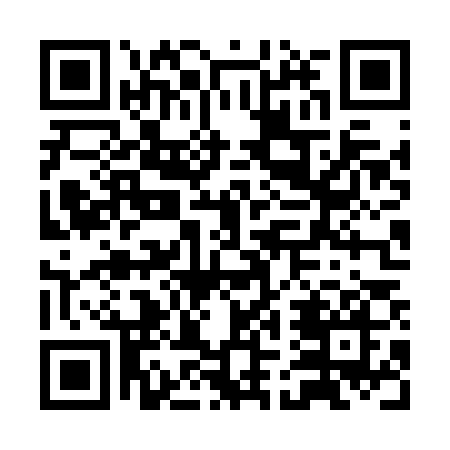 Prayer times for Buck Creek Landing, Oklahoma, USAWed 1 May 2024 - Fri 31 May 2024High Latitude Method: Angle Based RulePrayer Calculation Method: Islamic Society of North AmericaAsar Calculation Method: ShafiPrayer times provided by https://www.salahtimes.comDateDayFajrSunriseDhuhrAsrMaghribIsha1Wed5:136:281:154:588:029:182Thu5:126:271:154:588:039:193Fri5:106:261:154:588:049:204Sat5:096:251:154:588:059:215Sun5:086:241:154:588:059:226Mon5:076:231:154:588:069:237Tue5:066:231:154:588:079:248Wed5:056:221:154:588:089:259Thu5:036:211:144:588:099:2610Fri5:026:201:144:588:099:2711Sat5:016:191:144:598:109:2812Sun5:006:181:144:598:119:2913Mon4:596:181:144:598:129:3014Tue4:586:171:144:598:129:3115Wed4:576:161:144:598:139:3216Thu4:566:151:144:598:149:3317Fri4:556:151:144:598:159:3418Sat4:546:141:154:598:159:3519Sun4:546:131:154:598:169:3620Mon4:536:131:154:598:179:3721Tue4:526:121:155:008:179:3822Wed4:516:121:155:008:189:3923Thu4:506:111:155:008:199:4024Fri4:506:111:155:008:209:4125Sat4:496:101:155:008:209:4226Sun4:486:101:155:008:219:4227Mon4:486:091:155:008:229:4328Tue4:476:091:155:018:229:4429Wed4:476:091:165:018:239:4530Thu4:466:081:165:018:239:4631Fri4:456:081:165:018:249:47